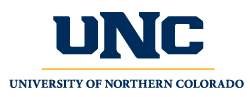 Professional Education CouncilMinutesNovember 16, 2023McKee 219; 3:30-5:00 PMAttendees: Stacy Bailey, Jennifer Urbach, Jennifer Parrish, Michelle Holmes, Matt Seymour, Jared Stallones, Jennifer Cherico, Maggie Berg, Charles Warren, Abi Paytoe GbayeeAbsent: Jennifer Krause (proxy to Jennifer U.), Suzette Youngs (proxy to Michelle H.), Teresa Higgins (proxy to Jennifer P.)Guests: Lindsay Fulcher, Donna GoodwinApprove minutes (2 min)Approve minutes from October meeting.  Matt motioned to approve; Jennifer U seconded. 9 approved, 0 opposed, 0 abstained.  Approved.Curriculum (30 min)Question for PEC on course outcome changes and matrices impactMusic Education BME Instrumental – deactivationMUS 315 General Music Pedagogy IIMUS 366 Woodwind ClassMusic Education BME Vocal - deactivationMusic Education BME – Licensure: Music (Grades K-12)Lindsay explained the changes to their degree.  They currently offer 2 different concentrations which still result in the same licensure with the state.  They determined to reduce to one program, which resulted in this new program.  They are deactivating the two former programs.MUS 315 – is the only new class that is being added to the curriculum.  MUS 366 was two courses, being reduced to one course, came back as a single new course.Ginny asked if the same standards will be met and all updates have been made to the program matrix.  Ginny also asked if the field experience hours will be more clear.  Lindsay said yes once the new program is approved.Ginny suggests that the new “revised” program, if approved, be approved with the understanding that they will be meeting the state required hours.  There needs to be clear documentation that the hours being met are in the K-12 classroom.Charlie asked how he would determine that a student meets the vocal/instrumental requirements in this combined program.  Lindsay does not anticipate there being any issues with students not being qualified for either option if they are licensed/seeking licensure outside of Colorado.  The single concentration is easier for students and the program.  Lindsay will check their program to make sure they are meeting the needs of the licensure area?Matt motions to conditionally approve the Music changes providing Lindsay provides the list of field experience hours.  Jennifer U seconded.  9 approved, 0 opposed, 0 abstained.  Approved once hours are provided.Asian Studies B.A. – Liberal Arts ConcentrationGinny presented the details for a 4+1 program for Asian Studies.  They have a lot of free electives, which opens up the option to double-dip for the Bachelor degree and get a Master’s degree once they complete the remaining 24 credit hours the following year.  World Language is currently the largest shortage of teachers nationally.  The program was designed to try to help produce more World Language courses.  The changes do not require any new courses.  Existing courses are being used so there is no impact for either program area.Maggie motioned to approve; Matt seconded.  9 approved, 0 opposed, 0 abstained.  Approved.ART 261 Introduction to SculptureDonna explained about the comment in the curriculum. There was a comment about a previous form that was put through.  The change was approved previously.  They were unsure when it would be approved, so they added the note in case both of the changes ended up in curriculum review at the same time.  This explained why there were 2 forms for the same curriculum.Art 134 Introduction to DrawingMany courses originally should have been designed as 100-level but they were not.  This is now being corrected to show the course as a 100 level rather than a 200 level.  There is no change to TQS or ELL standards, but it is updated for content improvements.Maggie motioned to approve both Art courses; Matt seconded.  9 approved, 0 opposed, 0 abstained.  Approved.Old Business (35 min)Nominations for partner representativesThese principals agreed they would be interested in being members:Nicole Peterson, Brentwood MSLinda Spreitzer, Knowledge Quest AcademyAmy Zulauf, Greeley Central HSStill waiting to hear back from University SchoolsReauthorization update – GinnyProgress is being made with thanks to EPPART’s hard work.Matrix All need to have course titles added.  This is a new state requirement.ECLD changes will result in a change to all program matrices, except for SPED and Graduate level Elementary and Secondary.The site visit will be the week of November 18, 2024.Can we agree to change the name of the concern form? Prior discussion was to update the name to Professional Improvement Plan (currently used by SPED).  This would serve as the base form and programs can add elements if needed, but all the current elements will remain.Michelle asked if PEC can make the mandate to use this form across teacher prep programs.  YesJennifer Parrish motioned; Matt seconded.  6 approved, 0 opposed, 3 abstained.  Approved by majority vote.Disability Resource Center Accommodations – questions for DRC Recap: there is concern that a few of the accommodations coming out for students are making it difficult for teacher preparation courses to move teacher candidates forward.Would you like the chair and vice chair to draft a letter asking DRC to attend a PEC meeting?Jared thinks it’s a good thing to talk to DRC about the unique context of our students’ work and the dual responsibility we have to be sure they are behaving appropriately in their work site and on campus.  He talked with DRC directly and he’s unsure how much they get it.  He thinks they would like the opportunity to share with as many of our faculty as possible how they assess, what the recommendations mean, etc.  A two-way conversation would be very valuable.Stacy has talked with other area faculty, and they are in agreement that there are some issues.Jared said he would be happy to send a request out to DRC once the questions PEC wants to ask is confirmed.We will bring this back to the next meeting to ensure everyone has had a chance to add anything they wish to discuss with DRC.Update on policy change through APCERecap is that the current policy shows that PEC must review and move curriculum within 3 weeks or it will be moved forward.  The registrar stated that they do not do that, but we need to get it addressed and removed from policy.They still have not had a chance to discuss this as they are still working on other items from last year.New Business (15 min)Can we move the 11/30 meeting to emails?  We would still need a quorum.There is more curriculum in the workflow that will require full PEC review.The curriculum would need to be reviewed and the forms completed and then email approval with a quorum.Not much old business or new business is going to be added.Maggie stated that it is much easier when reps come and present their curriculum for a better understanding in the changes.  Is it possible to do groups if we have a lot of curricula to review and fill out forms on as a group?Abi asked if a recommendation for approval/denial be added to the form to simplify the process.Cheryl will add a voting option to the current form.We will put voting members in small groups so that every curriculum is viewed by at least 2 members.Maggie motioned to approve the online votes with new form; Matt seconded.  9 approved, 0 opposed, 0 abstained.  Approved.Feedback/Input from Partner School Representatives (0 min)Will begin once partner school reps are nominatedReports (10 min)Reports from membershipCharlie Warren – Multiple measures update.  We have had 1 student apply in multiple measures and was successful.  It went very well.  He is a second language speaker.  He followed the directions exactly.  All syllabi need to have clear outcomes that match the matrix.  The multiple measures was for Elementary Social Studies and Science.Jared wondered if when outcomes are listed in syllabi could the matrix areas be referenced to make it easier.Currently syllabi should have a table showing outcomes and how they match the standards already.Ginny Huang – no report.Jared Stallones – Publicity that a UNC alum, Jessica May, was named Colorado Teacher of the Year for 2024.Another UNC alum was named Art Educator of the Year.El Oso center is slightly off the ground now.  Hoping this will be the base for partnerships, scholarship, etc.  Received a Weld Trust grant, approximately 3 years, $100,000.  This will pay for a dual enrollment project for D6 High School.Ginny was recently told by Douglas County that joining TREP with UNC is preferred because if they are going to be teachers, there is prestige from UNC, which is considered a prestigious institution.One unit won an award from AACTE, Increasing Educator Diversity Promising Practice Award, will be celebrated in February in Denver.  Jennifer Atterbury-Cherico – no reportAdjournmentMatt motions to adjourn; Jennifer U seconded.  All in favor.